Тема «Разноцветная семейка»Подготовительная группаПрограммное содержание: Продолжить знакомство детей с новым материалом для изготовления игрушек -самоделок. Учить составлять коллективную сюжетную композицию, на раннее заготовленном панно и, сделанных на занятии, фигурок. Учить вырезать фигуры из поролона, используя шаблоны, передавая характерные особенности строения. Показать возможность сочетания разных материалов для создания мелких деталей. Развивать согласованность в работе глаз и рук. Воспитывать интерес к природе.Материал: кусок поролона 20*20, резинка, мелкие детали (глаза, рот), круглый твердый предмет – клубок, мячик, шарик и т.д., фломастер, ножницы развёрнутая выкройка осьминожки – на каждого ребенка, материал для игр «Ассоциации», «Будь внимательным».Предварительная работа: Просмотр иллюстраций, открыток на морскую тему с целью обогащения впечатлений детей, беседа о жизни морских жителей, знакомство с внешним видом и поведением отдельных животных, знакомство с материалами, из которых можно делать различные поделки, изготовление поделок из бумаги, ткани, бросового материала, экспериментирование с поролоном – как впитывает воду, запах, красится ли, подготовка композиции основы «Морское дно».Организованная деятельность.Игра в кругу:Солнце красное проснулосьВ гости к нам пришло с утра.Улыбнулось, потянулосьИ играть нас позвала.Мы играем ножками топ-топ-топ,Хлопаем ладошками хлоп-хлоп-хлоп,Руки мы разведемИ опять играть начнем.Ну что ж продолжим наши игры.Игра «Ассоциации» - ребенок в чудесном мешочке находит предмет, называет одно из его качеств или свойств, другие дети должны назвать другие предметы, которые тоже обладают такими качествами. Например, кубик имеет углы – дом, стол, ящик, треугольник и др.Дидактическая игра «Будь внимательным» - перед детьми лежат несколько предметов – бумага, дерево, вата, резина, поролон и другие. Помощник, один из детей, называет два качества предмета, а остальные дети должны найти этот предмет и назвать его.Молодцы, ребята, вы все были внимательны и правильно определили нужный предмет. Скажите, из какого материала мы с вами еще не делали поделки? Конечно, это поролон. Где в наше время используют поролон? (губка для мытья посуды, мочалка для душа, в мягких игрушках и т.д.). Как и где в детском саду мы используем поролон – в игре «Магазин» макароны, сделаны из поролона, красим фон для работ, поролоновыми кисточками рисуем, штампики, маски для театра.Вот и сегодня мы с вами попробуем сделать игрушку из поролона. А какую, отгадайте загадку:Голова, а может тело,Выпучив глаза, гляделоШевелило под собой,Восьминогой бородой.            (осьминог)Правильно, а выполнить работу вам поможет схема- помощник. Внимательно рассмотрите ее и можете приниматься за работу. Самостоятельная работа под спокойную музыку индивидуальная помощь воспитателя. Итог. Воспитатель предлагает поместить осьминогов на морское дно, которое было заранее приготовлено вместе с детьми до занятия. Воспитатель хвалит детей и предлагает поиграть с игрушками.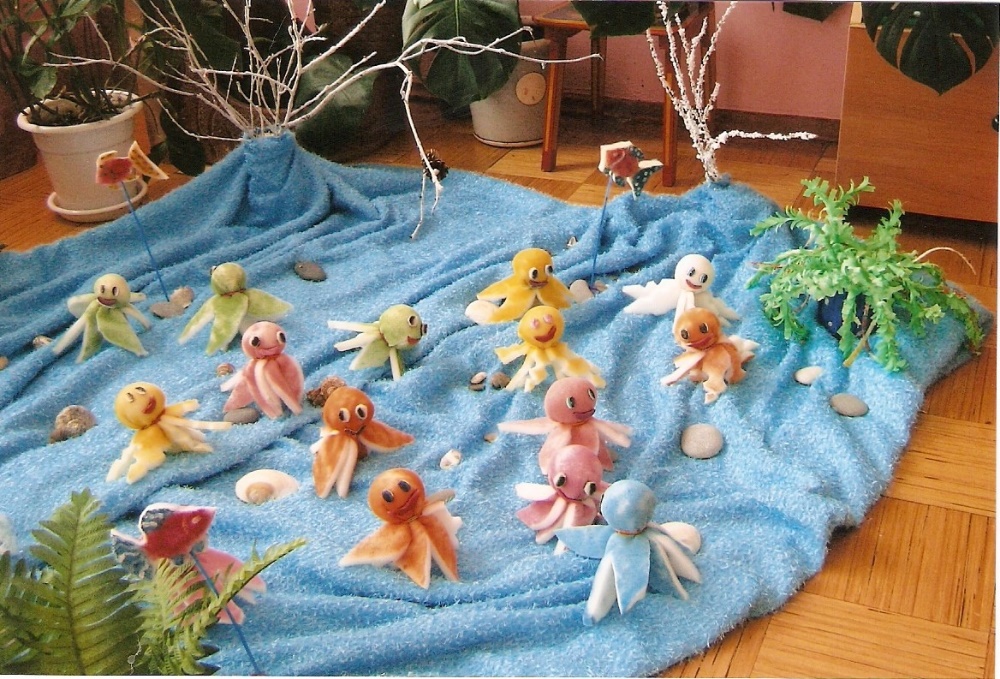 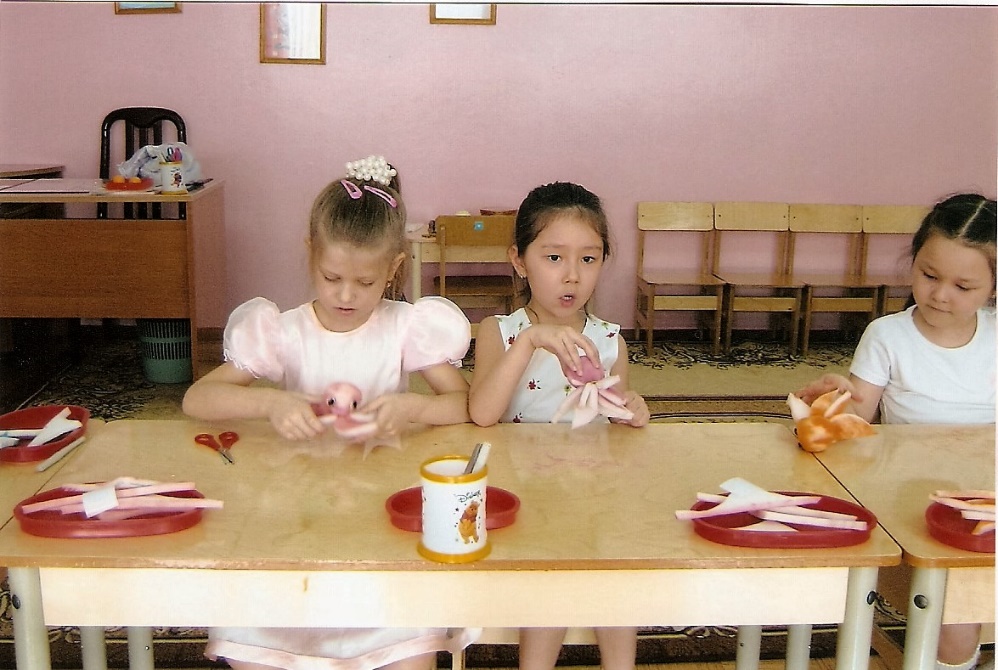 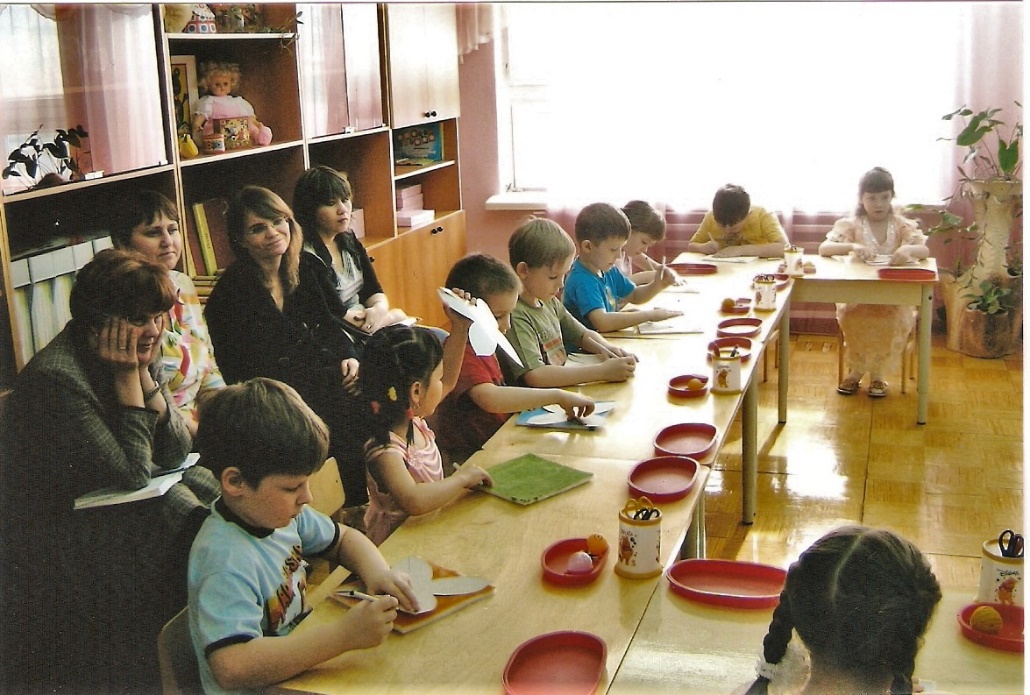 